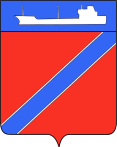 ПОСТАНОВЛЕНИЕАДМИНИСТРАЦИИ ТУАПСИНСКОГО ГОРОДСКОГО ПОСЕЛЕНИЯ               ТУАПСИНСКОГО РАЙОНА от  10.06.2016г.                                                                                     № 915г. ТуапсеО продаже объектов муниципального имуществапосредством публичного предложенияВ соответствии с Гражданским кодексом Российской Федерации, Налоговым кодексом Российской Федерации, Земельным кодексом Российской Федерации, Федеральным законом от 06 октября 2003 года           №  131-ФЗ «Об общих принципах организации местного самоуправления в Российской Федерации», Федеральным законом от  21 декабря 2001 года        № 178-ФЗ «О приватизации государственного и муниципального имущества», положением «О порядке управления и распоряжения объектами муниципальной собственности Туапсинского городского поселения Туапсинского района», утвержденным решением  Совета  Туапсинского  городского поселения Туапсинского района от 03 сентября 2014 года  № 28.4, решением Совета Туапсинского городского поселения Туапсинского района от 28 октября 2014 года № 29.16 «Об утверждении Прогнозного плана приватизации муниципального имущества в 2015 году», утвержденным решением Совета Туапсинского городского поселения Туапсинского района от 22 апреля 2015 года № 37.11, п о с т а н о в л я ю:1. Поручить комиссии по приватизации муниципального имущества, проведению конкурсов или аукционов на право заключения договоров безвозмездного пользования, договоров доверительного управления имуществом, иных договоров, предусматривающих переход прав владения и (или) пользования в отношении муниципального имущества (далее – Комиссия) провести продажу объектов недвижимого имущества, находящихся в муниципальной собственности Туапсинского городского поселения Туапсинского района, посредством публичного предложения с использованием открытой формы подачи предложений о приобретении муниципального имущества согласно приложению №1 к настоящему постановлению.2. Установить начальную цену без учета налога на добавленную стоимость согласно приложению № 1.23. Установить величину снижения цены первоначального предложения (шаг понижения) в размере 10 процентов от начальной цены, указанной в приложении №1, по каждому лоту.   4. Установить величину повышения начальной Цены (шаг аукциона) в размере 5 процентов от начальной цены, указанной в приложении №1, по каждому лоту.5. Установить  минимальную цену предложения, по которой может быть продано муниципальное имущество, указанное в пункте 1 настоящего постановления (цена отсечения), в размере 50 процентов от стоимости, указанной в пункте 2 настоящего постановления.6. Установить общие положения проведения продажи муниципального имущества посредством публичного предложения согласно приложению № 2 к настоящему постановлению.7. Отделу имущественных и земельных отношений (М.А.Винтер):1)	разместить информационное сообщение о проведении продажи муниципального имущества посредством публичного предложения на официальном сайте для размещения информации о проведении торгов Российской Федерации и сайте администрации Туапсинского городского поселения;2)	совершить все необходимые юридические действия, связанные с переходом права собственности на  имущество к победителю процедуры продажи муниципального имущества посредством публичного предложения.8. Контроль за исполнением постановления возложить на заместителя по вопросам ЖКХ, архитектуры, имущественным и земельным отношениям     Е.М. Балантаеву.9. Постановление вступает в силу со дня его подписания.Глава Туапсинскогогородского поселения                                                                              А.В. Чехов3Приложение № 1к постановлению администрацииТуапсинского городского поселения Туапсинского районаот «10» июня 2016 г. № 915Перечень объектов недвижимого имущества, подлежащих продажепосредством публичного предложения:Начальник отдела имущественныхи земельных отношений	 		                                         М.А.ВинтерПриложение № 2к постановлению администрацииТуапсинского городского поселения Туапсинского районаот «10» июня 2016 г. № 915Общие положения проведения продажи муниципального имущества посредством публичного предложения1. Продажа посредством публичного предложения осуществляется с использованием открытой формы подачи предложений о приобретении муниципального имущества.2. Продажа посредством публичного предложения осуществляется последовательным снижением цены первоначального предложения на «шаг понижения» до цены отсечения.3. Предложения о приобретении муниципального имущества заявляются участниками продажи посредством публичного предложения поднятием карточек после оглашения цены первоначального предложения или цены предложения, сложившейся на соответствующем «шаге понижения».4. Продолжительность приема заявок на участие в процедуре продажи муниципального имущества посредством публичного предложения составляет двадцать пять дней.5. Одно лицо имеет право подать только одну заявку.6.  Признание претендентов участниками продажи посредством публичного предложения осуществляется в течение пяти рабочих дней с даты окончания срока приема заявок.7. Продажа посредством публичного предложения проводится на третий рабочий день со дня признания претендентов участниками продажи посредством публичного предложения.8. Для участия в продаже посредством публичного предложения претендент вносит задаток в размере 20 процентов начальной цены муниципального имущества.9. Подача претендентом заявки и перечисление задатка являются акцептом оферты договора о задатке, после чего договор о задатке считается заключенным в письменной форме.10.  При продаже посредством публичного предложения осуществляется последовательное снижение цены первоначального предложения на «шаг понижения» до цены отсечения.11. Предложения о приобретении государственного или муниципального имущества заявляются участниками продажи посредством публичного предложения поднятием их карточек после оглашения цены первоначального предложения или цены предложения, сложившейся на соответствующем «шаге понижения».12. Право приобретения государственного или муниципального имущества принадлежит участнику продажи посредством публичного предложения, который подтвердил цену первоначального предложения или цену предложения, сложившуюся на соответствующем «шаге понижения», при отсутствии предложений других участников продажи посредством публичного предложения.В случае, если несколько участников продажи посредством публичного предложения подтверждают цену первоначального предложения или цену предложения, сложившуюся на одном из «шагов понижения», со всеми участниками продажи посредством публичного предложения проводится аукцион по установленным в соответствии с настоящим Федеральным законом правилам проведения аукциона, предусматривающим открытую форму подачи предложений о цене имущества. Начальной ценой государственного или муниципального имущества на таком аукционе является цена первоначального предложения или цена предложения, сложившаяся на данном «шаге понижения».В случае, если участники такого аукциона не заявляют предложения о цене, превышающей начальную цену государственного или муниципального имущества, право его приобретения принадлежит участнику аукциона, который первым подтвердил начальную цену государственного или муниципального имущества.13.  Продажа посредством публичного предложения, в которой принял участие только один участник, признается несостоявшейся.14. Установить что объект продажи посредством публичного предложения, как объект права, не имеет обременений, и на момент проведения процедуры продажи является свободным от прав третьих лиц. 15.  При уклонении или отказе победителя продажи посредством публичного предложения от заключения в установленный срок договора купли-продажи имущества он утрачивает право на заключение указанного договора и задаток ему не возвращается.16. В договоре купли-продажи, заключаемом с победителем продажи муниципального имущества посредством публичного предложения, предусмотреть, что переход права собственности на:Лот №1 влечет за собой приобретение покупателем права  собственности на 40/10000 долей земельного участка с кадастровым номером 23:51:0302010:587, категория земель: земли населенных пунктов, вид разрешенного использования земельного участка - для размещения многоквартирного жилого дома, площадь: 4731 кв.м., адрес: Российская Федерация, Краснодарский край, г. Туапсе, ул. Звездная, 34;Лот № 2 влечет за собой приобретение покупателем права  собственности на 262/10000 долей земельного участка, с кадастровым номером 23:51:0302010:587, категория земель: земли населенных пунктов, вид разрешенного использования земельного участка: для размещения многоквартирного жилого дома, площадь: 4731 кв.м., адрес: Российская Федерация, Краснодарский край,  г. Туапсе, ул. Звездная, 34;17. Оплата суммы предложенной Цены  без учета налога на добавленную стоимость производится победителем продажи посредством публичного предложения не позднее чем через 30 (тридцать) дней с момента заключения договора купли-продажи в бюджет Туапсинского городского поселения, при этом задаток включается в сумму предложенного победителем продажи посредством публичного предложения размера Цены.18. Оплата суммы налога на добавленную стоимость начисляется и производится победителем продажи посредством публичного предложения в установленном законом порядке самостоятельно.Начальник отдела имущественныхи земельных отношений	 		                                         М.А.Винтер